Rewalidacja, 25.05, kl II SPDP ( P. Uljasz, D. Michalczyk), odeślij kasiagalka221@gmail.com1.To  mieszkańcy łąki. Przeczytaj głośno informacje z tabelki o wybranych owadach. 2.Opisz słownie wygląd biedronki, pasikonika, motyla, narysuj te owady w zeszycie i podpisz rysunki.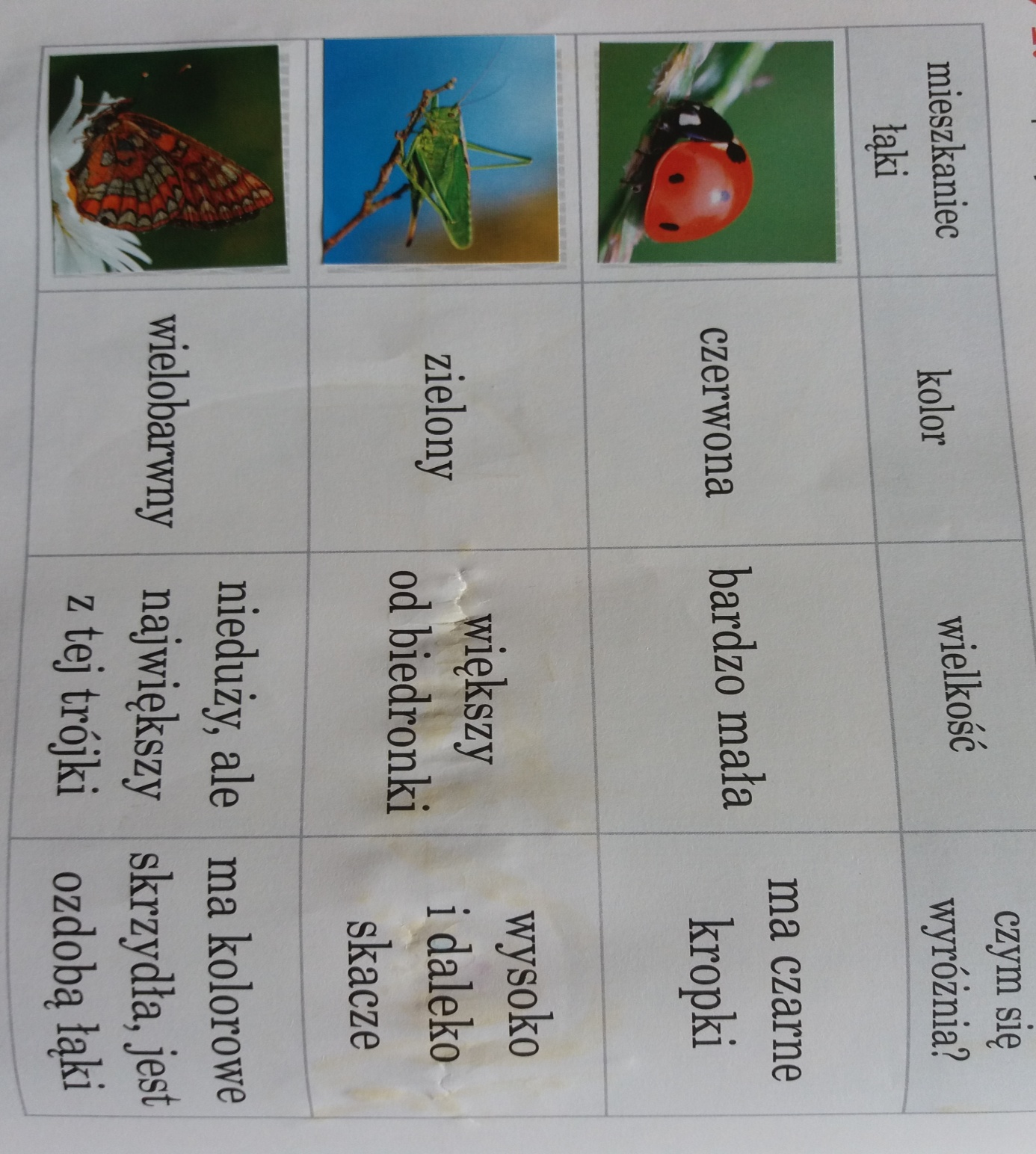 3. Rozwiąż zagadkę i zapisz rozwiązanie.Jest zielony całkiem mały, skoczek z niego doskonały.